FORMULARI DE SOL·LICITUDCONVOCATÒRIA D’AJUTS ECONÒMICS PER A PER A PROJECTES DE COMPROMÍS SOCIAL I DESENVOLUPAMENT SOSTENIBLE 2024RESUM DEL PROJECTEDADES DE LA PERSONA SOL·LICITANT*Mitjà de comunicació habitual amb UPF Solidària, juntament amb l’adreça electrònica que facilita l’entitat beneficiària.ALTRES PARTICIPANTS DE LA UPF EN EL PROJECTE
(Inseriu un quadre per participant)

La persona sol·licitant manifesta que les persones que hi fa constar estan d’acord en 
que es facilitin les seves dades per aquesta sol·licitudDADES DE L’ENTITAT BENEFICIÀRIA*Mitjà de comunicació habitual amb UPF Solidària, juntament amb l’adreça electrònica que facilita la persona sol·licitant* Es poden afegir tants conceptes (línies) com siguin necessaris.MEMÒRIA DEL PROJECTE 
(Màxim 5 pàgines)PROTECCIÓ DE DADES PERSONALSResponsable del tractament: Universitat Pompeu Fabra | Carrer de la Mercè, 12. 08002 Barcelona | Telèfon: 93 542 20 00.Finalitat: gestió de la convocatòria d’ajuts econòmics per a projectes de compromís social i desenvolupament sostenible 2023. Les vostres dades es conservaran durant l’edició de la convocatòria corresponent i mentre es puguin derivar responsabilitats legals de la seva realització. No obstant, la informació sobre persones subvencionades es mantindrà a la pàgina web de la Universitat d’acord amb la legislació de procediment administratiu i de transparència i també podrà ser mantinguda dins campanyes de difusió dels projectes subvencionats d’acord amb l’article 16.3 de les bases de la convocatòria.Legitimació: missió d’interès públic (d’acord amb l’article 92 de la Llei orgànica 6/2001, d’universitats).Destinataris: les vostres dades seran tractades per la Universitat Pompeu Fabra, i no es cediran a tercers, excepte per al compliment d’obligacions legalment establertes. No obstant, es publicarà en la pàgina web la identificació de les persones subvencionades d’acord amb la legislació de procediment administratiu i la legislació sobre transparència. Igualment, es podrà fer difusió dels projectes subvencionats d’acord amb l’article 16.3 de les bases de la convocatòria.Drets: podeu accedir a les vostres dades; sol·licitar-ne la rectificació o la supressió i, en determinats casos, la portabilitat; oposar-vos al tractament i sol·licitar-ne la limitació, mitjançant comunicació adreçada al gerent de la Universitat (gerencia@upf.edu). Podeu contactar amb el delegat de protecció de dades de la UPF (dpd@upf.edu) per qualsevol consulta, o si considereu que els vostres drets no s’atenen correctament. En cas de no resultar satisfet podeu presentar reclamació davant de l’Autoritat Catalana de Protecció de Dades (apdcat.gencat.cat).Títol del projecte:Títol del projecte:Títol del projecte:Lloc de realització:Lloc de realització:Modalitat a la qual es presenta:	      Línia 1. Formació-educació: accions que promoguin l'educació i/o que facilitin la formació de formadors en universitats o d'altres institucions educatives formals en temes de desenvolupament sostenible.
      Línia 2. Projectes destinats a fomentar la cooperació internacional al desenvolupament.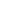 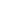 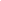 	      Línia 3. Activitats solidàries d’àmbit local adreçades a col·lectius en risc d’exclusió social.
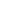 Modalitat a la qual es presenta:	      Línia 1. Formació-educació: accions que promoguin l'educació i/o que facilitin la formació de formadors en universitats o d'altres institucions educatives formals en temes de desenvolupament sostenible.
      Línia 2. Projectes destinats a fomentar la cooperació internacional al desenvolupament.	      Línia 3. Activitats solidàries d’àmbit local adreçades a col·lectius en risc d’exclusió social.
Modalitat a la qual es presenta:	      Línia 1. Formació-educació: accions que promoguin l'educació i/o que facilitin la formació de formadors en universitats o d'altres institucions educatives formals en temes de desenvolupament sostenible.
      Línia 2. Projectes destinats a fomentar la cooperació internacional al desenvolupament.	      Línia 3. Activitats solidàries d’àmbit local adreçades a col·lectius en risc d’exclusió social.
Modalitat a la qual es presenta:	      Línia 1. Formació-educació: accions que promoguin l'educació i/o que facilitin la formació de formadors en universitats o d'altres institucions educatives formals en temes de desenvolupament sostenible.
      Línia 2. Projectes destinats a fomentar la cooperació internacional al desenvolupament.	      Línia 3. Activitats solidàries d’àmbit local adreçades a col·lectius en risc d’exclusió social.
Modalitat a la qual es presenta:	      Línia 1. Formació-educació: accions que promoguin l'educació i/o que facilitin la formació de formadors en universitats o d'altres institucions educatives formals en temes de desenvolupament sostenible.
      Línia 2. Projectes destinats a fomentar la cooperació internacional al desenvolupament.	      Línia 3. Activitats solidàries d’àmbit local adreçades a col·lectius en risc d’exclusió social.
Import total del projecte:Import sol·licitat:Data inici:Data inici:Data final:Nom i cognoms sol·licitant:Estudi/Departament/Servei:Vinculació amb la UPF:    Alumni        PAS         Estudiant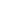 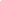 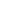     PDI             PAS/PDI jubilat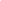 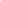 Vinculació amb la UPF:    Alumni        PAS         Estudiant    PDI             PAS/PDI jubilatVinculació amb la UPF:    Alumni        PAS         Estudiant    PDI             PAS/PDI jubilatNom de l’entitat beneficiària:Nom de l’entitat beneficiària:Nom del representant legal:Nom del representant legal:Nom del representant legal:Documentació que s’hi adjunta: (apartat 2 de la convocatòria) Declaració responsable de la persona que ostenta la representació legal de l’entitat beneficiària de la sol·licitud en què manifesti que no es troba en cap dels supòsits de prohibició d'obtenir subvencions que estableix l'article 13 de la Llei 38/2003, de 17 de novembre, general de subvencions.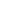  Carta del mateix responsable en què es justifiqui l'interès i la participació en el projecte i la relació de l’entitat amb el sol·licitant.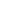  Documentació que acrediti la participació econòmica en el projecte de l'entitat beneficiària i/o d'altres institucions públiques o privades.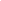     Estatuts signats de l’entitat beneficiària (si no han estat presentats en convocatòries anteriors).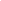 Data:Signatura de la persona sol·licitant:	                    Signatura del representant legal de l’entitat beneficiària:Nom i cognoms:
DNI/Passaport:Adreça:
Codi postal:Localitat:Província:Correu electrònic*:Telèfon:Breu currículum que inclogui temes de cooperació/solidaritat (màxim 100 paraules):Breu currículum que inclogui temes de cooperació/solidaritat (màxim 100 paraules):Nom i cognoms:
DNI/Passaport:Breu currículum que inclogui temes de cooperació/solidaritat (màxim 100 paraules):Breu currículum que inclogui temes de cooperació/solidaritat (màxim 100 paraules):Tipus d’entitat:
    Universitat o centre d’educació                                             Institució/Organització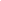 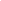     Fundació/Associació/ONG                                                     Altres…………………………                                           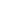 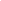 Nom de l’entitat beneficiària:
Nom de l’entitat beneficiària:
CIF: CIF: Missió:

Missió:

Adreça postal:Adreça postal:País:Telèfon:  Adreça electrónica*:Adreça electrónica*:Nom i cognoms del representant legal de l’entitat beneficiària:DNI/passaport:Adreça electrònica:Nom i cognoms del gestor del projecte:(en cas que sigui una persona diferent al representant legal de l’entitat beneficiària)DNI/passaport:Adreça electrònica:Antecedents de col·laboració amb la UPF:       No       
       Sí (especifiqueu les accions desenvolupades):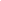 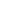  RESUM DEL PRESSUPOSTCONCEPTEIMPORT SOL·LICITAT 
A LA UPF (€)APORTACIÓ DE L’ENTITAT BENEFICIÀRIA (€)APORTACIÓ D’ALTRES (€)IMPORT TOTAL(€)CONTRACTACIÓ DE PERSONAL LOCAL (especificar preu/hora)1.1.1.2.MATERIAL FUNGIBLE2.1.2.2.MATERIAL NO FUNGIBLE 3.1.3.2.TRASLLATS INTERNS 4.1.4.2.ALTRES5.1.5.2.TOTAL1. Títol: 2. Antecedents, context i justificació: [Com va sorgir la idea de fer-lo, com se’n van detectar les necessitats, projectes anteriors relacionats]3. Descripció general del projecte i localització precisa de la zona on es vol actuar: [adjuntar mapa i plànols, si escau]4. Objectius:Generals:Específics: 5. Avaluació prevista:Indicadors:Resultats [amb xifres]:Fonts de verificació:6. Persones beneficiàries: [Directes i indirectes, desagregades per sexe i per col·lectius socials (infants, gent gran, etc.)]7. Activitats previstes: [S’han de numerar les accions – Acció 1, Acció 2 (...), Acció N–, indicant per a cadascuna, a més de la descripció, quines persones se’n responsabilitzaran o hi estaran implicades]8. Durada i cronograma: